Sku #:  2-89046-04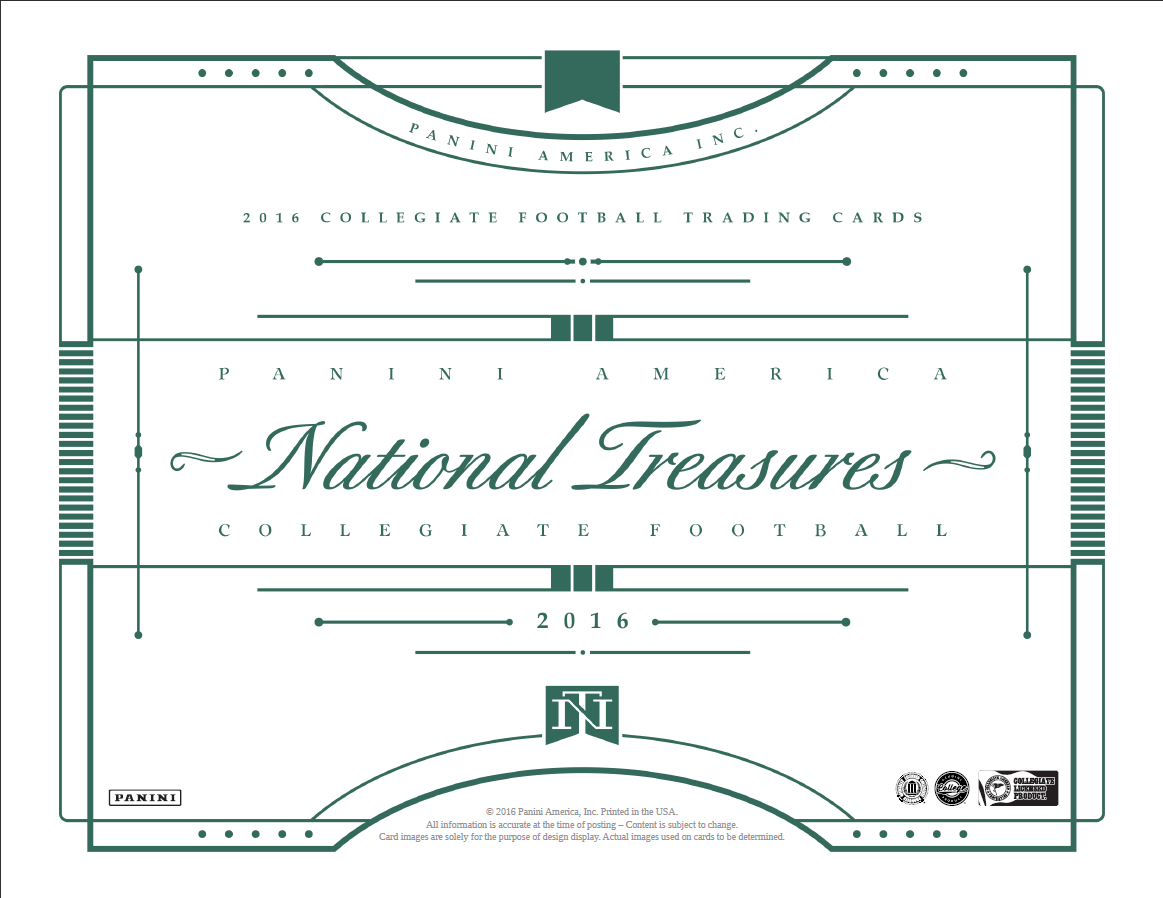 Product InformationProduct InformationProduct InformationUPC CodePricingHobby Pack - SRP613297890447$500.00Distributor Box Cost613297890454$337.50Distributor Case Cost613297890461$1,350.00Distributor’s Wholesale Box MAPP Price$  381.00ConfigurationConfigurationCards per Pack8Pack per Box1Boxes per Case4Important DatesImportant DatesOrder Due DateWednesday, November 9, 2016Release DateWednesday, November 30, 2016